                                                     Прейскурант цен 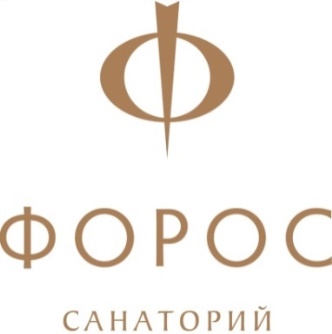 на медицинские услуги на периодс 01 января 2019 года по 31 декабря 2019 года           +7 918 -907 -00 -17                +7-3654-333-025                www.park-foros.ru                                                     Прейскурант цен на СПА услуги на периодс 16 июня 2019 года по 31 декабря 2019 года                                                     Прейскурант цен на спортивные услуги на периодс 16 июня 2019 года по 31 декабря 2019 годаТелефон для записи:         +7 918 -907 -00 -17                www.park-foros.ru Врачебные консультации и манипуляцииВрачебные консультации и манипуляцииВрачебные консультации и манипуляцииВрачебные консультации и манипуляцииКодреестраНаименование услугиДлительность 1 услуги (мин)Цена без НДС1 услуги, (руб)В 01.047.001Первичный приём врача-терапевта20500В 01.047.002Повторный приём врача-терапевта15400В 01.054.001Приём врача-физиотерапевта15400В 04Первичный приём врача-специалиста20750В 04Повторный приём врача-специалиста15600В 01.056.002Первичный приём врача функциональной диагностики20400В 01.056.003Повторный приём врача функциональной диагностики15250В 01.031.001Первичный приём врача-педиатра20600В 01.031.002Повторный приём врача-педиатра 15430А15.01.001 Перевязка10300А 11.12.003.001Внутривенное капельное вливание (без стоимости лекарств)40-60500А 11.12.003Внутривенная инъекция (без стоимости лекарств) 15250А 11.02.002Внутримышечная, подкожная инъекция (без стоимости лекарств)-160А 02.12.002Измерение артериального давления  (для гостей, не проживающих в санатории)-70А 02.30.001Измерение температуры тела (для гостей, не проживающих в санатории)-70А 09.05.023Измерение уровня сахара на глюкометре (для гостей, не проживающих в санатории)-200А 09.28.015.001Экспресс анализ мочи на ацетон-120А 02.01.001Измерение массы тела-50А 20.30.024Озонотерапия25700Кабинет лор-врачаКабинет лор-врачаКабинет лор-врачаКабинет лор-врачаКодреестраНаименование услугиДлительность 1 услуги (мин)Цена без НДС1 услуги, (руб)В 01.028.001В 01.028.002Прием лор-врача15600А 11.08.021Обработка зева (Дополнительно к приему ЛОР-врача)5200А 11.25.002Закладывание лекарственных веществ в ухо (Дополнительно к приему ЛОР-врача)5200А 22.27Лечение хронического тонзиллита Биоптроном (Дополнительно к приему ЛОР-врача)10300А 22.27Лечение хронического аденоидита, синусита, ринита Биоптроном (Дополнительно к приему ЛОР-врача)15400А 22.25Лечение среднего отита Биоптроном (Дополнительно к приему ЛОР-врача)15400А 25.06.003Имунностимуляция для часто болеющих детей (Дополнительно к приему ЛОР-врача)10250А 03.08.006Эхосинусоскопия (синускан) (Дополнительно к приему ЛОР-врача)10300A11.08.021Промывание небных миндалин на ЛОР-комбайне «Атмос» (Дополнительно к приему ЛОР-врача)10600A11.08.0212х- этапное промывание небных миндалин на ЛОР-комбайне «Атмос» (Дополнительно к приему ЛОР-врача20800A11.08.0213х- этапное промывание небных миндалин на ЛОР-комбайне «Атмос» (Дополнительно к приему ЛОР-врача)25950A11.08.021.001Перемещение лекарственных веществ по Проетцу на ЛОР-комбайне «Атмос» (Отдельная услуга)20800A16.25.007Промывание уха (серная пробка) на ЛОР-комбайне «Атмос» (Дополнительно к Первичному приему)10400A16.25.012Продувание слуховых труб на ЛОР-комбайне «Атмос»10600A11.08.021Обработка носоглотки (Дополнительно к Первичному приему)5300А 11.25.002Обработка уха при наружном отите (Дополнительно Первичному приему)20300А 11.25.003Лечение среднего отита (т/отит) (Дополнительно Первичному приему)20500A11.08.021Обработка небных миндалин (Дополнительно к Первичному приему)5150A11.08.021.001Промывание носа по Проетцу (Отдельная услуга. При оказании стоимость первичного приема не взимается)15500А16.08.016Промывание лакун небных миндалин (Дополнительно к Первичному приему)20500A16.25.007Промывание ушей (серные пробки) (Дополнительно к Первичному приему)20400A16.25.012Продувание слуховых труб (Дополнительно к Первичному приему)5500A11.08.004Пункция верхнечелюстной пазухи (1 пазуха) (Дополнительно к Первичному приему)501500A16.25.008Удаление инородных тел из уха (Отдельная услуга. При оказании стоимость первичного приема не взимается)10500А16.08.011Удаление инородных тел из носа (Отдельная услуга. При оказании стоимость первичного приема не взимается)10500A16.08.007Удаление инородных тел из глотки (Отдельная услуга. При оказании стоимость первичного приема не взимается)10200A16.08.007Удаление инородных тел из гортани (Отдельная услуга. При оказании стоимость первичного приема не взимается)20800A11.08.020Анемизация слизистой носа (Дополнительная услуга. Плата взимается дополнительно к стоимости осмотра)10180A11.08.019Эндоларингиальное вливание лекарственных средств (Дополнительная услуга. Плата взимается дополнительно к стоимости осмотра)25400Кабинет врача акушер-гинекологаКабинет врача акушер-гинекологаКабинет врача акушер-гинекологаКабинет врача акушер-гинекологаКодреестраНаименование услугиДлительность 1 услуги (мин)Цена без НДС1 услуги, (руб)В 01.001.001Первичный прием врача-гинеколога20750В 01.001.002Повторный прием врача-гинеколога15600А 14.20.001Санация влагалища30700А 03.20.001Кольпоскопия («Карл Цейс», Германия)401200А 11.20.024Аппликация лекарственных веществ (без стоимости лекарственных средств)20400А 11.20.022Лечебная тампонада с Сакской грязью20600А 11.20.012Влагалищные ванночки (растительными лекарственными веществами, «серебряная вода»)20400А 16.20.036.003Радиохирургическое лечение участка эрозии шейки матки603000А 16.20.036.003Радиохирургическое удаление кист шейки матки (1 ед.)602500А 25.20.001Лечение эрозии (Солковагин)404000А 22.20.001.001Лазерное Smooth-омоложение интимной зоны Fotona IntimaLase609000А 22.20.001.001Лазерное лечение недержания мочи по методике IncontiLace607500А 22.20.001.001Лазерное лечение выпадения гениталий по методике IntimaLase607500Кабинет врача-неврологаКабинет врача-неврологаКабинет врача-неврологаКабинет врача-неврологаКодреестраНаименование услугиДлительность 1 услуги (мин)Цена без НДС1 услуги, (руб)В 01.023.001Первичный прием врача-невролога20600В 01.023.002Повторный прием врача-невролога15350Диагностические обследованияДиагностические обследованияДиагностические обследованияДиагностические обследованияКодреестраНаименование услугиДлительность 1 услуги (мин)Цена без НДС1 услуги, (руб)А 05.10.006ЭКГ10300А 04.30Экспресс-диагностика состояния организма на аппаратно-программном комплексе E.S.TECK SYSTEM (США) с выдачей рекомендаций301000А 04.30Экспресс-диагностика состояния организма на аппаратно-программном комплексе E.S.TECK SYSTEM (США) с выдачей рекомендацийВ 03.037.001Спирография30400А 05.10.008Холтер602500,00А 05.10.006А 04.22.001А 04.14.001.003 А 04.15.001А 04.21.001А 04.28.002Пакет Slim (для мужчин) ( ЭКГ; УЗИ щитовидной железы, печени, желчного пузыря, поджелудочной железы, предстательной железы, мочевого пузыря, почек; Пакет №2 «Тиреоидный 1» (3 показателя: ТТГ,Т3,Т4); Общий анализ крови с лейкоцитарной формулой + СОЭ; Пакет №7 «ПСА» (3 показателя: ПСА, ПСА свободный, ПСА общий);  Общий анализ мочи (с микроскопией осадка))Пакет Slim (для мужчин) ( ЭКГ; УЗИ щитовидной железы, печени, желчного пузыря, поджелудочной железы, предстательной железы, мочевого пузыря, почек; Пакет №2 «Тиреоидный 1» (3 показателя: ТТГ,Т3,Т4); Общий анализ крови с лейкоцитарной формулой + СОЭ; Пакет №7 «ПСА» (3 показателя: ПСА, ПСА свободный, ПСА общий);  Общий анализ мочи (с микроскопией осадка))5000А 05.10.006А 04.22.001А 04.14.001.003 А 04.15.001А 04.20.002А 04.20.001Пакет Slim (для женщин)( ЭКГ;  УЗИ печени, желчного пузыря, поджелудочной железы, щитовидной железы, молочных желез, органов малого таза абдоминально; Пакет №2 «Тиреоидный 1» (3 показателя: ТТГ,Т3,Т4); Общий анализ крови с лейкоцитарной формулой + СОЭ; Общий анализ мочи (с микроскопией осадка))Пакет Slim (для женщин)( ЭКГ;  УЗИ печени, желчного пузыря, поджелудочной железы, щитовидной железы, молочных желез, органов малого таза абдоминально; Пакет №2 «Тиреоидный 1» (3 показателя: ТТГ,Т3,Т4); Общий анализ крови с лейкоцитарной формулой + СОЭ; Общий анализ мочи (с микроскопией осадка))5000УЗИ на Logiq S7 Expert (США)УЗИ на Logiq S7 Expert (США)УЗИ на Logiq S7 Expert (США)УЗИ на Logiq S7 Expert (США)КодреестраНаименование услугиДлительность 1 услуги (мин)Цена без НДС1 услуги, (руб)А 04.14.002.001УЗИ желчного пузыря с пробным завтраком501050А 04.14.001.004УЗИ печени, поджелудочной железы и желчного пузыря с пробным завтраком601200А 04.14.001.003 А 04.15.001УЗИ печени, жёлчного пузыря, поджелудочной железы20900А 04.14.001.003А 04.15.001А 04.06.001УЗИ печени, жёлчного пузыря, поджелудочной железы, селезёнки301100А 04.14.001.003А 04.15.001 А 04.06.001А 04.28.002УЗИ печени, жёлчного пузыря, поджелудочной железы, селезёнки, почек, мочевого пузыря301500А 04.14.001.003А 04.15.001А 04.06.001А 04.28.002.А 04.21.001УЗИ печени, жёлчного пузыря, поджелудочной железы, селезёнки, почек, мочевого пузыря, предстательной железы301700А 04.28.002УЗИ почек, мочевого пузыря20800А 04.21.001А 04.28.002УЗИ предстательной железы, мочевого пузыря, почек201000А 04.22.001УЗИ щитовидной железы20700А 04.20.002УЗИ молочных желез30900А 04.20.001УЗИ органов малого таза (женщины) трансабдоминальное исследование30900А 04.20.001.001УЗИ органов малого таза (женщины) трансвагинальное исследование301050А 04.20.001А 04.20.001.001УЗИ органов малого таза (женщины) трансабдоминальное-трансвагинальное исследование401250Нормоксическая барокамера (капсула o2one H 810) – физиотерапевтический, комфортный метод насыщения организма кислородом:Нормоксическая барокамера (капсула o2one H 810) – физиотерапевтический, комфортный метод насыщения организма кислородом:Нормоксическая барокамера (капсула o2one H 810) – физиотерапевтический, комфортный метод насыщения организма кислородом:Нормоксическая барокамера (капсула o2one H 810) – физиотерапевтический, комфортный метод насыщения организма кислородом:       А 20.30.026 - сеанс 30 мин.301500       А 20.30.026 - сеанс 50 мин.502300Прессотерапия Slim Perfecta (Италия):Прессотерапия Slim Perfecta (Италия):Прессотерапия Slim Perfecta (Италия):Прессотерапия Slim Perfecta (Италия):А17.30.009 - легкий лимфодренаж; 301500А17.30.009 - снижение веса301900МетатронМетатронМетатронМетатронА 23.30Метатрон405000Галотерапия (соляная комната)Галотерапия (соляная комната)Галотерапия (соляная комната)Галотерапия (соляная комната)А 20.30.018.001- сеанс 30 минут 30250КриосаунаКриосаунаКриосаунаКриосаунаКодреестраНаименование услугиДлительность 1 услуги (мин)Цена с НДС1 услуги, (руб)А 20.30.018.001- сеанс 30 минут 301500Аппаратная физиотерапияАппаратная физиотерапияАппаратная физиотерапияАппаратная физиотерапияКодреестраНаименование услугиДлительность 1 услуги (мин)Цена без НДС1 услуги, (руб)А 17.01.007Дарсонвализация10-15200,00А 17.03.001А 17.04.001А 17.09.001А 17.08.001А 17.14.001А 17.19.001А 17.24.005А 17.25.001 Электрофорез 15200 А 17.24.002Гальванизация15200А 17.03.003А 17.24.007СМТ-терапия15200А 17.30.017УВЧ-терапия15200А 22.04.002А 22.08.002А 22.12.002Ультразвуковая терапия15350А 22.02.002А 22.04.002.001А 22.08.005А 22.24.002.001Ультрафонофорез15200А 17.03.007А 17.07.013А 17.13.005А 17.19.003А 17.24.009А 17.30.014А 17.30.019.001Магнитотерапия30300А 11.09.007.001Ингаляции10250А 22.30.003КУФ5150А 17.03.001А 17.04.001А 17.09.001А 17.08.001А 17.14.001А 17.19.001А 17.24.005А 17.25.001Электролечение на BTL-4625 Premium15350А 22.04.002А 22.08.002А 22.12.002Ультразвуковая терапия на BTL - 4710 Premium15350А 22.02.001А 22.04.003А 22.12.001А 22.20.001.001А 22.22.001А 22.24.001А 22.25.001Лазеротерапия на BTL - 4110 Premium10450А 17.03.007А 17.07.013А 17.13.005А 17.19.003А 17.24.009А 17.30.014А 17.30.019.001Магнитотерапия BTL- 4920  Premium30450МассажМассажМассажМассажКодреестраНаименование услугиДлительность 1 услуги (мин)Цена без НДС1 услуги, (руб)А 21.01.002А 21.01.003А 21.01.004.002А 21.01.004.003А 21.01.004.004А 21.01.004.005А 21.30.001А 21.03.002.001А 21.01.009.002А 21.01.009.003А 21.01.009.004А 21.01.009.005Массаж медицинский 1 единица10400A 21.01.003.001A 21.01.004А 21.01.009A 21.03.007А 21.03.002.002 Массаж медицинский 1,5 единицы15600A 21.30.005  Массаж грудной клетки медицинский251000A 21.01. 001Общий массаж медицинский551900А 21.01.001А 21.30.002Детский профилактический массаж (до 14 лет)15700Грязелечение лечебной грязью Сакского озераГрязелечение лечебной грязью Сакского озераГрязелечение лечебной грязью Сакского озераГрязелечение лечебной грязью Сакского озераКодреестраНаименование услугиДлительность 1 услуги (мин)Цена без НДС1 услуги, (руб)А 20.25Грязевая аппликация «ухо, горло, нос»20450,00А 20.03.001Грязевая аппликация «перчатка»20500,00А 20.03.001Грязевая аппликация «носок»20500,00А 20.03.001А 20.09.003Грязевая аппликация «воротник»20500,00А 20.03.001А 20.09.003Грязевая аппликация «межлопаточная область»20500,00А 20.03.001Грязевая аппликация «локтевой сустав»20500,00А 20.03.001Грязевая аппликация «плечевой сустав»20500,00А 20.03.001Грязевая аппликация « коленный сустав»20500,00А 20.03.001Грязевая аппликация «тазобедренный сустав»20600,00А 20.03.001А 20.14.002А 20.24.001Грязевая аппликация «поясница»20700,00А 20.03.001А 20.24.001Грязевая аппликация «вдоль позвоночника»20700,00А 20.03.001Грязевая аппликация 2 сустава (перчатки или носки)20800,00А 20.03.001А 20.09.003А 20.14.002А 20.15.002А 20.16.002Грязевая аппликация «спина»20800,00А 20.28.001А 20.20.001А 20.21.001Грязевая аппликация «трусы»20800,00ДушиДушиДушиДушиКодреестраНаименование услугиДлительность 1 услуги (мин)Цена без НДС1 услуги, (руб)А 20.30.023Сухой гидромассаж20400,00А 20.30.010Гидромассажная ванна20800,00А 20.30.010Подводный душ-массаж201200,00А 20.30.011Шарко201200,00А 20.30.011Циркулярный душ10300,00Эстетическая медицина лица и телаЭстетическая медицина лица и телаЭстетическая медицина лица и телаЭстетическая медицина лица и телаКодреестраНаименование услугиДлительность 1 услуги (мин)Цена без НДС1 услуги, (руб)A 22.30Удаление ТАЭ (телеангеоэктозии) 1 шт.1100A 22.30Удаление сосуда 1 см.7500A 22.30Удаление разации 9 см2303000А 16.01.001Удаление единичной папилломы до 0,4 см.8650А 16.01.001Удаление единичной папилломы свыше  0,4 см.10800А 16.01.001Удаление множественных папиллом до 0,02см. (до 5 шт.)202000А 16.01.001Удаление множественных папиллом до 0,02см. (от 5 до 10  шт.)303000   А 22.01Лазерное лечение волос15500КонсультацииКонсультацииКонсультацииКонсультацииКодреестраНаименование услугиДлительность 1 услуги (мин)Цена без НДС1 услуги, (руб)В 01.008.001Консультация врача-косметолога (трихолога)201800КодреестраНаименование услугиДлительность 1 услуги (мин)Цена с НДС1 услуги, (руб)В 01.008.003Консультация врача-косметолога20400Аппарат HydraFacial (США) - омоложение лицаАппарат HydraFacial (США) - омоложение лицаАппарат HydraFacial (США) - омоложение лицаАппарат HydraFacial (США) - омоложение лицаВ 01.008Аппаратное омоложение HydraFacial 705600В 01.008Здоровая  кожа (уход и коррекция)504500В 01.008Экспресс уход за кожей лица 404000В 01.008В 02.008Программа по лицу «Лифтинг и увлажнение» (HydraFacial -Аппаратное омоложение +  аппаратный массаж по лицу «Шарм»)906300Лазерный аппарат*Лазерный аппарат*Лазерный аппарат*Лазерный аппарат*КодреестраНаименование услугиДлительность 1 услуги (мин)Цена с НДС1 услуги, (руб)А 22.01.005Лазерная липосакция «Zerona»303500А 22.01.002Smooth – экспресс омоложение лица203500А 22.01Smooth-омоложения зоны глаз203500А 22.01Smooth-омоложения зоны шеи203500А 22.01Smooth-омоложения зоны декольте203500А 22.01Smooth-омоложения 2 зоны406000А 22.01Smooth-омоложения 3 зоны609000Аппарат Lumi Cell Wawe 6 (Канада) - моделирование телаАппарат Lumi Cell Wawe 6 (Канада) - моделирование телаАппарат Lumi Cell Wawe 6 (Канада) - моделирование телаАппарат Lumi Cell Wawe 6 (Канада) - моделирование телаАппарат Lumi Cell Wawe 6 (Канада) - моделирование телаВ 01.008Лечение целлюлита 1 зона (живот, передняя поверхность бедер, задняя поверхность бедер + ягодицы, спина)    Лечение целлюлита 1 зона (живот, передняя поверхность бедер, задняя поверхность бедер + ягодицы, спина)    252350В 01.008Коррекция фигуры – уменьшение локальных жировых отложений  Коррекция фигуры – уменьшение локальных жировых отложений  804600Аппаратная технология массажа «Шарм»Аппаратная технология массажа «Шарм»Аппаратная технология массажа «Шарм»Аппаратная технология массажа «Шарм»Аппаратная технология массажа «Шарм»В 02.008В 02.008Аппаратный массаж по лицу – мощный лифтинг301800В 02.008В 02.008Аппаратный массаж по телу – коррекция проблемных зон302000Микротоковая терапия (Bio Ultimate Gold)Микротоковая терапия (Bio Ultimate Gold)Микротоковая терапия (Bio Ultimate Gold)Микротоковая терапия (Bio Ultimate Gold)В 02.008Микротоковая терапия по лицу301500Миостимуляция (Эсма Ассоль)Миостимуляция (Эсма Ассоль)Миостимуляция (Эсма Ассоль)Миостимуляция (Эсма Ассоль)В 02.008Миостимуляция лица301200В 02.008Миостимуляция тела301500Дарсонваль без НДСДарсонваль без НДСДарсонваль без НДСДарсонваль без НДСА 17.01.007Высокочастотная импульсная терапия кожи головы (дарсонваль)10200А 17.01.007Высокочастотная импульсная терапия области лица (дарсонваль)20400Уходы за кожей лица (Keenwell, Испания)Уходы за кожей лица (Keenwell, Испания)Уходы за кожей лица (Keenwell, Испания)Уходы за кожей лица (Keenwell, Испания)В 02.008Интенсивное увлажнение – увлажняющий, питательный уход503070В 02.008Совершенство кожи – омолаживающий, питательный уход504100В 02.008Альгинатная маска – дополнительный уход к массажу 201550В 02.008Коллагеновая маска – дополнительный уход к массажу201600А 21.01.002Мануальный массаж по лицу – ручной массаж лица302050Аппаратные и уходовые процедурыАппаратные и уходовые процедурыАппаратные и уходовые процедурыАппаратные и уходовые процедурыА 22.01.001.002Чистка ультразвуковая602 500 А 21.01.006Чистка мануальная752 900 А 21.01.006Атравматическая чистка752 900 В 02.008Уход за проблемной кожей402 500 В 02.008Всесезонный пилинг503 000 В 02.008Всесезонный  пилинг  (PRX-T33)306400В 02.008Процедура карбокситерапии (Lamic Cosmetici CO2, Италия)402000В 02.008Забота о Вашей коже (четырехступенчатый уход,  Lamic Cosmetici, Италия)401500Инъекционная косметологияИнъекционная косметологияИнъекционная косметологияИнъекционная косметологияВ 02.008Этермис 36014 000,00В 02.008Этермис 46015 000,00В 02.008Белотеро софт6014 000,00В 02.008Белотеро баланс6014 000,00В 02.008Белотеро интенс6016 000,00В 02.008Аквашайн плюс609 000,00В 02.008Аквашайн бр609 000,00В 02.008Аквашайн БТХ6010 000,00В 02.008Дермахил603 000,00В 02.008Мезоай6012 000,00В 02.008Мезоскульпт6012 000,00В 02.008Мезовартон6013 000,00Инъекционная косметология без НДСИнъекционная косметология без НДСИнъекционная косметология без НДСИнъекционная косметология без НДСКодреестраНаименование услугиДлительность 1 услуги (мин)Цена без НДС1 услуги, (руб)А 16.01.026Внутрикожная пластика лица Рестилайн6016 000,00А 16.01.026Внутрикожная пластика лица Рестилайн Витал6013 000,00А 16.01.026Внутрикожная пластика лица Рестилайн Витал Лайт6010 000,00А 11.02.002Релатокс – 8 единиц602 800,00А 11.02.002Релатокс 1 зона – 16 единиц604 700,00A.16.01.026Princess Volum609000,00A.16.01.026Princess Filler  609000,00А11.01.003Hyaluronic acid 2%+ Strongfirm 605000,00А11.01.003Acne Pro  603000,00А11.01.003Active Peptides+ Na  605500,00А11.01.003Hyaluronic acid 2%  606000,00А11.01.003Ampeloslim   603000,00А11.01.003Lipocat   603000,00А11.01.003Lipoburn603500,00А11.01.003Facecare  604000,00А11.01.003Strongfirm   604000,00А11.01.003Regrowset   608000,00Массаж с НДСМассаж с НДСМассаж с НДСМассаж с НДСКодреестраНаименование услугиДлительность 1 услуги (мин)Цена с НДС1 услуги, (руб)А 21.01.005Массаж головы15700А 21.01.001Антицеллюлитный массаж401750А 21.01Ароматерапевтический массаж552030А 21.01Спортивный массаж552100СПА-уходы по телуСПА-уходы по телуСПА-уходы по телуНаименование услугиДлительность 1 услуги (мин)Цена с НДС1 услуги, (руб)Общеукрепляющий уход по телу (30 минут)301500,00Общеукрепляющий уход по телу (60 минут)602300,00Общеукрепляющий уход по телу (90 минут)903500,00Моделирующий уход по телу (60 минут)602500,00Моделирующий уход по телу (90 минут)903800,00Моделирующий уход ЛЕПКА (60 минут)602500,00Моделирующий уход ЛЕПКА (90 минут)903800,00Лимфодренажный уход по телу (60 минут)602300,00Глубокий СПА-массаж (60 минут)602500,00Глубокий СПА-массаж (90 минут)903800,00Аромауход по телу (60 минут)602300,00Аромауход по телу (90 минут)903500,00Аюрведический уход по телу (90 минут)903500,00Косметический  массаж Камала301500,00Foot уход301500,00Уход за телом горячими камнями (60 минут)602500,00Ванна Клеопатры201000,00Ионная ванночка для ног301500,00Кедровая бочка20500,00СПА –уходы в ТЕРМО СПА:СПА –уходы в ТЕРМО СПА:СПА –уходы в ТЕРМО СПА:Медово-соляной скраб201500,00Медово-травяной скраб201500,00Кофейный скраб201500,00Очищение тела черным мылом201700,00Очищение тела рукавичкой кессе201800,00Пенный СПА-массаж201500,00Самурайский СПА-уход201500,00Медовое глазирование301500,00СПА-уход лыковыми мочалами201500,00Парение вениками151500,00Обливание травяным настоем	5500,00Увлажнение тела после бани151000,00Посещение Термо СПА (банный комплекс) на одного человека601000,00Банное шоу в Термо СПА (банный комплекс)901500,00Аренда Термо СПА (банный комплекс)18010 000,00СПА-пакеты в ТЕРМО СПА:СПА-пакеты в ТЕРМО СПА:СПА-пакеты в ТЕРМО СПА:«Традиционный турецкий хамам» (прогрев в хамаме, скраб тела рукавичкой кессе, пенный СПА-массаж)603000,00«Медовый релакс» (прогрев в парной, парение вениками, медово- травяной скраб, медовое глазирование)904000,00«Самурай SPA» (прогрев в хамаме, очищение тела черным мылом, самурайский СПА-уход)603000,00«Русский пар» (прогрев в парной, парение вениками, СПА-уход лыковыми мочалами, обливание травяным настоем)603000,00ФитнесФитнесФитнесНаименование услугиДлительность 1 услуги (мин)Цена с НДС1 услуги, (руб)Групповая тренировка30350,00Персональная тренировка 45 мин451400,00Персональная тренировка 60 мин601600,00Детская тренировка 601000,00Пешая прогулка180600,00Авторский мастер-класс приглашенного тренера901200,00Составление индивидуальной программы тренировок20700,00Консультация фитнес-нутрициолога601000,00Повторная консультация фитнес-нутрициолога 30600,00